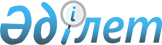 Об утверждении ставок туристского взноса для иностранцев по району Шал акынаРешение маслихата района Шал акына Северо-Казахстанской области от 17 марта 2022 года № 19/1. Зарегистрирован в Министерстве юстиции Республики Казахстан 25 марта 2022 года № 27206
      В соответствии с пунктом 2-10) статьи 6 Закона Республики Казахстан "О местном государственном управлении и самоуправлении в Республике Казахстан", постановлением Правительства Республики Казахстан от 5 ноября 2021 года № 787 "Об утверждении Правил уплаты туристского взноса для иностранцев", маслихат района Шал акына Северо-Казахстанской области РЕШИЛ:
      1. Утвердить ставку туристского взноса для иностранцев с 1 января по 31 декабря 2022 год включительно в размере 0 (ноль) процентов от стоимости пребывания.
      2. Настоящее решение вводится в действие по истечении десяти календарных дней после дня его первого официального опубликования и распространяется на правоотношения, возникшие с 1 января 2022 года.
					© 2012. РГП на ПХВ «Институт законодательства и правовой информации Республики Казахстан» Министерства юстиции Республики Казахстан
				
      Секретарь маслихатарайона Шал акынаСеверо-Казахстанской области

О. Амрин
